eisz adatbázis igények 2025A ………………………………………………………………………….. nevében jelezzük szakmai igényeinket az EISZ Nemzeti Program alább felsorolt 2025. évi előfizetéses szolgáltatásaira. Az igények bejelentése nem jelent kötelezettségvállalást. Az EISZ Titkárság munkatársai az intézményi igények ismeretében kérnek a szolgáltatóktól indikatív árajánlatot, illetve az EISZ Programtanács 2025 júniusában dönt az állami támogatás mértékéről. Az igényfelmérőben szereplő címlisták tájékoztató jellegűek, az év folyamán kisebb változások előfordulhatnak.Az egyes szolgáltatások hozzáférését az EISZ Titkárság kizárólag sikeres közbeszerzési eljárás esetén tudja biztosítani. További igényelt szolgáltatásokAz igények bejelentése nem jelent kötelezettségvállalást.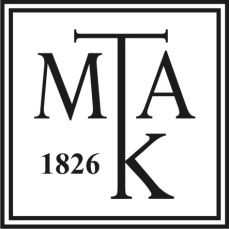 MTA KÖNYVTÁR ÉS INFORMÁCIÓS KÖZPONTLIBRARY AND INFORMATION CENTRE OF THE HUNGARIAN ACADEMY OF SCIENCESEISZ NEMZETI PROGRAM - EISZ NATIONAL PROGRAMMEAdatbázis neveIgénylés 2025-reAkadémiai Kiadó FolyóiratcsomagA csomag tartalmazza a kiadó gondozásában megjelenő összes kurrens és archív folyóirat elérését teljes szöveggel, beleértve a korábban külön adatbázisba rendezett orvostudományi folyóiratokat is. A teljes szövegű adatbázis a természet- és a társadalomtudományok, valamint az orvostudományok legváltozatosabb területeinek új eredményeit mutatja be. Az EISZ-szerződés magában foglalja korlátlan számú Open Access cikk megjelenését, ha azok levelező szerzője az előfizető intézmény kutatója. Ismertető	Címlista	Használati statisztikaAkadémiai Kiadó MeRSZ (Magyar Elektronikus Referenciamű Szolgáltatás)A folyamatosan gyarapodó könyvtár állománya 2024 elején csaknem 950, zömmel magyar nyelvű kézikönyvet, szakkönyvet, felsőoktatási tankönyvet és jegyzetet, valamint a Magyar Tudomány folyóirat 2017 óta megjelent számait, összesen több mint 1000 kiadványt tartalmaz teljes szöveggel. A felületen a kiadványok kereshető, egyénileg jegyzetelhető, hivatkozható formában szerepelnek. A MeRSZ minden eszközön és környezetben reszponzív, egységes megjelenést nyújt. A nem eduID-képes intézmények számára a kiadó az otthoni használatot elősegítő megoldást biztosít, az intézményi előfizetéshez kapcsolható egyéni fiókok segítségével. Ismertető	Címlista	Használati statisztikaAkadémiai Kiadó Szótárszolgáltatás (Szotar.net)A Szotar.net angol, német, finn, francia, kínai, latin, holland, olasz, orosz, spanyol, svéd, szerb, szlovén, újgörög nyelvekből kínál kétnyelvű, azaz idegen nyelvű-magyar és magyar-idegennyelvű köznyelvi szótárakat, továbbá angol és német nyelvű szaknyelvi adatbázisokat. A leggyakrabban használt nyelvek szótárai, így az angol és a német évente friss szóanyaggal és új kifejezésekkel bővül. A magyar anyanyelvi szótárszolgáltatás a magyar nyelv alapműveit biztosítja: A magyar helyesírás szabályai, Magyar szinonimaszótár, Idegen szaval és kifejezések szótára.  A szótárak böngészőből és Microsoft Office bővítményként is használhatók, és mobileszközökről is elérhetők. A nem eduID-képes intézmények számára a kiadó az otthoni használatot elősegítő megoldást biztosít, az intézményi előfizetéshez kapcsolható egyéni fiókok segítségével.Ismertető + címlista		Használati statisztikaEBSCO – Academic Search CompleteAz Academic Search Complete a legszélesebb körben használt tudományos, multidiszciplináris teljes szövegű adatbázis, amely több mint 5675 aktív teljes szövegű (köztük 5205 lektorált) folyóiratot és több ezer más forrást tartalmaz. Ismertető + címlista 		Használati statisztikaJSTOR Museum CollectionA JSTOR teljes szövegű adatbázisban több más tudományterület mellett elsősorban bölcsészet- és társadalomtudományi folyóiratcikkek érhetők el. Az adatbázis  archív tartalmakat szolgáltat, a folyóiratok legfrissebb 2–5 évfolyama nem érhető el benne. A Museum Collection tartalmazza az Arts & Sciences I–XV, a Life Sciences, a Business IV és az Ecology & Botany I gyűjtemények teljes anyagát. A gyűjteményre kizárólag múzeumok jogosultak. Ismertető + címlista 	JSTOR Public Library I. Collection A JSTOR teljes szövegű adatbázisban több más tudományterület mellett elsősorban bölcsészet- és társadalomtudományi folyóiratcikkek érhetők el. Az adatbázis  archív tartalmakat szolgáltat, a folyóiratok legfrissebb 2–5 évfolyama nem érhető el benne. A Public Library I Collection tartalmazza az Arts & Sciences I–XV, a tematikus gyűjtemények és a Business IV teljes anyagát.A gyűjteményre kizárólag közkönyvtárak jogosultak. Kossuth KiadóAz adatbázis a Kossuth Kiadó 251 szakkönyvét tartalmazza. A kötetek nagyrészt a történelem, politikatudomány, filozófia, lélektan és szociálpszichológia témakörében jelentek meg. Az adatbázisban egyes kiadványok a PDF mellett ePUB formátumban is elérhetők. 	Címlista	L'Harmattan Open Access és Archívum A L'Harmattan Könyvkiadó platformja Read&Publish szerződés keretében tartalomszolgáltatási és Open Access publikálási lehetőséget biztosít. Az Archívum folyamatosan bővülő adatbázisa a L'Harmattan Könyvkiadó korábban megjelent tudományos kiadványait tartalmazza: 2025-től 1650 archív, emellett várhatóan közel 130 nyílt hozzáférésű tudományos kiadvány érhető el.Az Archívum csak meghatározott IP tartományokból, illetve eduID használatával férhető hozzá. Az Open Access tartalmak bárki számára szabadon hozzáférhetők regisztráció nélkül is. Ingyenes regisztrációt követően a kiadó további kényelmi funkciókat biztosít.Ismertető	Címlista	SZAKTÁRS – Akadémiai Digitális Archívum A gyűjtemény a Magyar Tudományos Akadémia szellemi műhelyében született és az Akadémiai Kiadó gondozásában megjelent tudományos könyveket tartalmazza az 1950–1996 közötti (kisebb számban az 1996 utáni) időszakból. A mintegy fél évszázad 8 ezer kötetének 2,5 millió oldalát felölelő archívum célja, hogy e páratlanul gazdag könyvtermés széles körben kutathatóvá váljék.A szaktars.hu felületen keresztül elérhető adatbázis az IP-alapú szolgáltatás mellett EduID-alapú azonosítással is használható a felsőoktatási intézmények számára.Ismertető	Címlista	Használati statisztika	SZAKTÁRS – Argumentum Kiadó A kiadó az elmúlt 30 évben több mint 900 könyvet jelentetett meg az irodalomtörténet, kritikai kiadások, történettudomány, oktatáselmélet, nyelvészet, nyelvtörténet, szociológia, zenetudomány, könyvtörténet, művészetelmélet, színháztörténet, pszichológia, néprajz, régészet és építészet témakörében. Társkiadói közé tartozik az ELTE, az MTA intézményei, múzeumok, az OSZK, könyvtárak, levéltárak, a HM Hadtörténeti Intézet és Múzeum, archívumok és egyéb tudományos szellemi műhelyek. A szaktars.hu felületen keresztül elérhető adatbázis az IP-alapú szolgáltatás mellett EduID-alapú azonosítással is használható a felsőoktatási intézmények számára.Ismertető	Címlista	Használati statisztikaSZAKTÁRS – Attraktor Kiadó Az adatbázisban a történelemtudományi, filozófiai és társadalomtörténeti kiadványok mellett közép- és koraújkori klasszikus szerzők művei érhetők el. A szolgáltatás az Attraktor Kiadó közel 300 kötetét tartalmazza. A szaktars.hu felületen keresztül elérhető adatbázis az IP-alapú szolgáltatás mellett EduID-alapú azonosítással is használható a felsőoktatási intézmények számára.Ismertető	Címlista	Használati statisztikaSZAKTÁRS – Balassi Kiadó A Kiadó érdeklődése kiterjed a művelődéstörténet, az irodalomtörténet, az irodalomelmélet, a nyelvészet és nyelvtörténet, a történettudomány, régészet, művészettörténet, művészetelmélet, építészet, szociológia, pszichológia, néprajz, könyvtörténet, zenetudomány, színháztörténet, színházelmélet területére. A folyamatosan frissülő adatbázisban már közel 1000 önálló mű található. A szaktars.hu felületen keresztül elérhető adatbázis az IP-alapú szolgáltatás mellett EduID-alapú azonosítással is használható a felsőoktatási intézmények számára.Ismertető	Címlista	Használati statisztikaSZAKTÁRS – Gondolat KiadóA folyamatosan bővülő, húsznál is több tudományterületet felölelő adatbázisban jelenleg 968 történelem- és társadalomtudományi kiadvány érhető el, amely a Gondolat Kiadó 1990 óta megjelent könyveinek döntő részét lefedi. A szaktars.hu felületen keresztül elérhető adatbázis az IP-alapú szolgáltatás mellett EduID-alapú azonosítással is használható a felsőoktatási intézmények számára.Ismertető	Címlista	Használati statisztikaSZAKTÁRS – Kalligram KiadóA Kalligram Könyv- és Lapkiadó a magyar irodalom és könyvkiadás egyik legismertebb műhelye. Szerzőik és munkatársaik között megtalálhatók a kortárs magyar, illetve a közép-európai szellemi élet jeles képviselői. A szépirodalom mellett irodalomtörténeti, társadalom- és történettudományi, filozófiai-esztétikai munkák is egyre nagyobb súllyal szerepelnek a kiadó repertoárjában. Kiadványaikkal, kiadói programjukkal kezdettől fogva egységes magyarságban, tágabb értelemben egységes (Közép-)Európában gondolkodnak, közvetítő szerepet vállalva földrészünk népei, országai között. Az adatbázis dinamikusan bővül a legújabb kiadványokkal, jelenleg 1027 kötetből áll. A szaktars.hu felületen keresztül elérhető adatbázis az IP-alapú szolgáltatás mellett EduID-alapú azonosítással is használható a felsőoktatási intézmények számára.Ismertető	Címlista	Használati statisztikaSZAKTÁRS – Kortárs KiadóAz adatbázisban számos hazai szinten irányadó sorozat, több mint 190 kötet magyar irodalomtörténeti és –elméleti kiadvány érhető el, amely témakörökben vezető szerepet tölt be Magyarországon a Kortárs Kiadó. A szaktars.hu felületen keresztül elérhető adatbázis az IP-alapú szolgáltatás mellett EduID-alapú azonosítással is használható a felsőoktatási intézmények számára.Ismertető			Címlista			Használati statisztikaSZAKTÁRS – Kriterion KiadóAz 1969-ben életre hívott kiadó feladata a Romániában élő nemzetiségek kultúrájának ápolása, így portfóliójának jelentős részét teszik ki a tudományos és szépirodalmi fordítások román, szerb, ukrán, orosz, török szerzőktől. A kiadó az erdélyi magyar írók, költők megjelentetése mellett a tudományos élet legfőbb közvetítőjévé is vált. A folyamatosan bővülő adatbázis  jelenleg 2158 kötetet tartalmaz.A szaktars.hu felületen keresztül elérhető adatbázis az IP-alapú szolgáltatás mellett EduID-alapú azonosítással is használható a felsőoktatási intézmények számára.Ismertető	Címlista	Használati statisztikaSZAKTÁRS – Kronosz KiadóA Kronosz Kiadó fő profilja a társadalomtudományi szakkönyvek, azon belül is elsősorban a történelmi és a Pécs, illetve Baranya megye helytörténetét feldolgozó kiadványok, de irodalom- történeti és művészeti könyvek is szerepelnek kínálatában. A kiadónk kizárólag tudományos minősítéssel rendelkező szerzők szakmailag lektorált műveit adja ki. Az adatbázis a kiadó teljes könyvállományát tartalmazza, amely folyamatosan frissül az újonnan megjelenő könyvekkel. A szaktars.hu felületen keresztül elérhető adatbázis az IP-alapú szolgáltatás mellett EduID-alapú azonosítással is használható a felsőoktatási intézmények számára.Ismertető	Címlista	SZAKTÁRS – Magyar Napló KiadóA Magyar Napló Kiadó a Magyar Írószövetség mellett működő szépirodalmi műhely. A rangos és ismert írók, költők, műfordítók, irodalomtörténészek mellett rendre jelentet meg tehetségüket bizonyító fiatal szerzők könyveit is, mind az anyaországból, mind a határon túlról. A szépirodalom mellett kiad irodalomtudománnyal, történelemmel, szociográfiával, néprajzzal, vallással foglalkozó köteteket, valamint művészeti albumokat is. Az adatbázis több mint 350 kötetet tartalmaz.A szaktars.hu felületen keresztül elérhető adatbázis az IP-alapú szolgáltatás mellett EduID-alapú azonosítással is használható a felsőoktatási intézmények számára.Ismertető	Címlista	Használati statisztikaSZAKTÁRS – Martin Opitz KiadóA Martin Opitz Kiadó 2003-ban alakult, kifejezetten tudományos könyvek kiadására. A történettudomány, vallástörténet, építészetszociológia, irodalomtörténet, jogtörténet, nyelvészet, fegyvertörténet, régészet, művészettörténet és numizmatika egyaránt megjelenik témáinkban. A műfajokat tekintve éppúgy megtalálható a nagymonográfia és a doktori disszertáció, a konferenciakiadvány és a tiszteleti kötet (Festschrift), illetve a művészeti album és a tudományos igénnyel megírt anekdotagyűjtemény is. 2025-re a kiadó összes könyve (közel 200 kötet) elérhető lesz az adatbázisban, 2024-ben pedig díjmentesen használhatják az adatbázist az intézményi felhasználók IP alapú hozzáféréssel és EduID azonosítással is.Ismertető	Címlista	SZAKTÁRS – Mentor Könyvek KiadóAz egyik legnagyobb erdélyi kiadó kínálatában több mint 670 művészeti, néprajzi, történelmi és szépirodalmi kötet érhető el, melyek folyamatosan bővülnek az újonnan megjelenő kiadványokkal. A szaktars.hu felületen keresztül elérhető adatbázis az IP-alapú szolgáltatás mellett EduID-alapú azonosítással is használható a felsőoktatási intézmények számára.Ismertető	Címlista	Használati statisztikaSZAKTÁRS – MMA KiadóA kiadó célja a Magyar Művészeti Akadémia és intézményei gondozásában megjelenő könyvek (művészeti könyvek, albumok, katalógusok, konferenciafüzetek, életmű-feldolgozások), CD-k, DVD-k, és a Magyar Művészet periodikum kiadása, továbbá az MMA által megrendelt életmű-dokumentációk készítése, portréfilmgyártás, videó szolgáltatás, valamint a fotó- és videó-archívum gondozása. Az adatbázis folyamatosan bővülve igyekszik egy szolgáltatásban közreadni a kiadó minden jogszerűen digitálisan közzétehető kiadványát. A szaktars.hu felületen keresztül elérhető adatbázis az IP-alapú szolgáltatás mellett EduID-alapú azonosítással is használható a felsőoktatási intézmények számára.Ismertető	CímlistaSZAKTÁRS – Múlt és Jövő KiadóA kiadó a zsidó kultúra vonatkozásában színes, s némely elemében megkerülhetetlen műveket és szerzőket képvisel. Fő profilja a történelem, a szépirodalom és a zsidó tudományok (Jewish Studies). Az összes műfajt magyar és fordított művek képviselik, jelenleg 250 kötet terjedelemben. A szaktars.hu felületen keresztül elérhető adatbázis az IP-alapú szolgáltatás mellett EduID-alapú azonosítással is használható a felsőoktatási intézmények számára.Ismertető	Címlista	Használati statisztikaSZAKTÁRS – Nap KiadóA Nap Kiadó az elmúlt közel három évtized alatt művelődéstörténeti, irodalmi, nyelvészeti, történelmi, néprajzi és közművelődési értékeket hordozó művek megjelentetését tekintette fő hivatásának. Állandó sorozatai által átfogott legfőbb témakörök a történetírás, nyelvészet-nyelvtörténet, a néprajz, kortárs magyar színjátszás és komolyzene, valamint az irodalomtörténet és kortárs irodalom (In memoriam, Emlékezet, Reprint, Álarcok, Magyar esszék). A kiadói adatbázis közel az összes eddig megjelent, több mint 400 könyv digitális, kereshető változatát tartalmazza. A szaktars.hu felületen keresztül elérhető adatbázis az IP-alapú szolgáltatás mellett EduID-alapú azonosítással is használható a felsőoktatási intézmények számára.Ismertető	Címlista 	Használati statisztikaSZAKTÁRS – Napvilág KiadóAz adatbázisban 430 kötet található a legújabb kori történettudomány és a társadalomtudományok köréből. A kiadványok között megtalálható politikus-életrajzok, forráskiadványok, nagymonográfiák és kézikönyvek széles spektrumon nyújtanak korszerű, nélkülözhetetlen ismereteket. A szaktars.hu felületen keresztül elérhető adatbázis az IP-alapú szolgáltatás mellett EduID-alapú azonosítással is használható a felsőoktatási intézmények számára.Ismertető	Címlista	Használati statisztikaSZAKTÁRS – Osiris KiadóAz Osiris Kiadó 1994 óta meghatározó szerepet tölt be a hazai humán- és társadalomtudományi, felsőoktatási és szépirodalmi könyvkiadásban, és egyben szellemi műhelyként is működik. A folyamatosan a legújabb kiadványokkal bővülő adatbázis jelenleg 1800-nál is több könyv több mint 600 ezer oldalát tartalmazza 20 tudományterületi kategóriába rendezve. A szaktars.hu felületen keresztül elérhető adatbázis az IP-alapú szolgáltatás mellett EduID-alapú azonosítással is használható a felsőoktatási intézmények számára.Ismertető	Címlista	Használati statisztikaSZAKTÁRS – Szaktudás KiadóA Szaktudás Kiadó Ház megalakulása óta több mint 600 – nagyrészt agrártudományi – könyvet jelentetett meg, ezek közül több mint 380-at ad közre az adatbázis. A szakkönyveket nemcsak az agrár-felsőoktatásban használják, hanem mérnökök, szakemberek, nagytermelők, profi gazdálkodók könyvtárát is gazdagítják. A szaktars.hu felületen keresztül elérhető adatbázis az IP-alapú szolgáltatás mellett EduID-alapú azonosítással is használható a felsőoktatási intézmények számára.Ismertető	Címlista	Használati statisztikaSZAKTÁRS – Századvég KiadóA Századvég Kiadó kezdetei egészen 1985-ig nyúlnak vissza, amikor megjelent a Századvég folyóirat legelső száma. A folyóiratból néhány év múlva létrejött az a Kiadó, amely az elmúlt három évtized alatt a társadalom- és politikatudomány egyik első számú hazai kiadójává vált. Évről évre bővülő kínálatában hazai és külföldi szerzők munkái egyaránt megtalálhatók a történet- és politikatudomány, valamint a szociológia és filozófia témakörében. Az egyes médiumok történetén, a színházon, mozin keresztül a gasztronómia területén át a szociográfiáig valamennyi területen hiánypótló munkákkal igyekszik gazdagítani a magyar könyvkiadás világát. A szaktars.hufelületen keresztül elérhető adatbázis már induláskor igyekszik a Kiadó legtöbb eddig megjelent kötetét egyesíteni. A szolgáltatás IP-alapú szolgáltatása mellett EduID-alapú azonosítással is használható a felsőoktatási intézmények számára.Ismertető	CímlistaSZAKTÁRS – Szent István TársulatAz adatbázis a Szent István Társulat és történelmi intézményei: a Jó és Olcsó Könyvkiadó Társulat, a Tudományos és Irodalmi Osztály, a Szent István Akadémia, az Élet, a Christianus Kiadó, a Stephaneum Nyomda 1847-től napjainkig terjedő kiadványainak teljességre törekvő digitális tárhelye. Az adatbázis a régebbi és a legújabb kori kiadványokkal folyamatosan, dinamikusan bővül, 2024-re elérte a 3400 címet.A szaktars.hu felületen keresztül elérhető adatbázis az IP-alapú szolgáltatás mellett EduID-alapú azonosítással is használható a felsőoktatási intézmények számára.Ismertető	Címlista	Használati statisztikaSZAKTÁRS – Tarsoly KiadóA Tarsoly Kiadó Budapesten, 2001-ben alakult a Révai Új Lexikona szerkesztőségéből. A 20. századi magyarságot bemutató 19 kötetes lexikon és az 5 kötetes Magyarország a XX. században című enciklopédia megjelentetése után a kiadó továbbra is elkötelezett a magyarság sorskérdései iránt, ezért elsősorban a 20–21. századi magyarság életére vonatkozó történelmi és annak segédtudományai (családkutatás, genealógia, heraldika), helytörténeti, közgazdasági könyveket jelentet meg, de értékesek az egyháztörténeti, építészeti, pszichológiai tárgyú könyvei is.A szaktars.hu felületen keresztül elérhető adatbázis az IP-alapú szolgáltatás mellett EduID-alapú azonosítással is használható a felsőoktatási intézmények számára.Ismertető	Címlista	Használati statisztikaSZAKTÁRS – Tinta Könyvkiadó – SzakKönyvTárA kiadó az utóbbi több mint húsz évben megjelent szakkönyvtermését tartalmazó adatbázis, amely 2024-ben mintegy 330 kötetet nyújt a kutatók számára. Társadalomtudományi, főként nyelvészeti, kommunikációtudományi szakkönyvek gyűjteménye, amely év közben is folyamatosan frissül az újonnan megjelenő kötetekkel. A szaktars.hu felületen keresztül elérhető adatbázis az IP-alapú szolgáltatás mellett EduID-alapú azonosítással is használható a felsőoktatási intézmények számára.Ismertető	Címlista	Használati statisztika	SZAKTÁRS – TIT Gondolat Kiadó (1957-1995)A Gondolat Kiadót 1957-ben alapították, profilja kiterjedt a természet-, a társadalomtudományok és a művészetek teljes területére. Nagy hangsúlyt fektettek a nemzetközi szakirodalom legfontosabb műveinek magyar kiadására, beleértve a nyugati szerzők, kutatók műveit is. A több mint 2800 kötetet tartalmazó adatbázis számtalan olyan alapművet tartalmaz, amely a mai napig meghatározó forrásnak számít a maga területén.A szaktars.hu felületen keresztül elérhető adatbázis az IP-alapú szolgáltatás mellett EduID-alapú azonosítással is használható a felsőoktatási intézmények számára.Ismertető	Címlista	Használati statisztika	SZAKTÁRS – Vince KiadóA kiadó művészeti monográfiákat, albumokat, társadalom- és természettudományi műveket, felsőfokú pedagógiai, pszichológiai, jogi köteteket, családi, utazási- és gasztronómiai könyveket, életviteli munkákat, referenciakiadványokat publikál. A kiváló szakemberek által írt könyvek nem csupán a korábbi ismeretek teljes összefoglalását, hanem a legfrissebb kutatási eredményeket, feltevéseket is tartalmazzák. Az adatbázis jelenleg a kiadó a 400 legfontosabb kötetet teszi közzé.A szaktars.hu felületen keresztül elérhető adatbázis az IP-alapú szolgáltatás mellett EduID-alapú azonosítással is használható a felsőoktatási intézmények számára.Ismertető	CímlistaTinta Könyvkiadó – SzóTudásTárA Tinta Könyvkiadó szótárait tartalmazó adatbázis. A SzóTudásTár a legnagyobb egynyelvű, magyar szótári adatbázis, a Tinta Könyvkiadó két évtizedes lexikográfiai és informatikai munkájának eredménye. A SzóTudásTár a következő nyelvi, lexikográfiai területekről tartalmaz tudnivalókat egy-egy szóról: értelmezés, szinonima, etimológia, ellentét, kiejtés, összetett szavak, helyesírás, gyakoriság, rövidítés, idegen szavak jelentése, eredete, régi szavak jelentése, szólások, közmondások.Ismertető		Használati statisztikaTypotex – InterkönyvAz Interkönyv adatbázis 2023-tól megújult, reszponzív külsővel és funkciókkal várja a felhasználókat az edu.interkonyv.hu címen. Az oldalon az 1989 óta működő Typotex Kiadó közel 800, többnyire magyar nyelvű kiadványa érhető el: felsőoktatási tankönyvek, jegyzetek, monográfiák és szakkönyvek a természet- és társadalomtudományok köréből, emellett számos, a mai tudományos trendeket bemutató ismeretterjesztő kötet. Az adatbázis lehetőséget nyújt a teljes szövegben való keresésre, könyvjelzők elhelyezésére, egyedi jegyzetek készítésére, valamint a művek 25%-ának nyomtatására, illetve elmentésére. Az adatbázis az IP-alapú szolgáltatás mellett eduID-alapú azonosítással is használható. A kiadó az eduID-val nem rendelkező intézmények számára kérésre otthoni hozzáférést is biztosít.Ismertető	Címlista	Használati statisztika